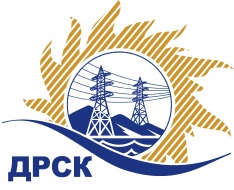 Акционерное Общество«Дальневосточная распределительная сетевая  компания»ПРОТОКОЛ № 349/УР-ВП по выбору победителя открытого электронного запроса предложений на право заключения договора на выполнение работ  «Ремонт ВЛ-0.4 кВ с.Н-Воскресеновка» для нужд филиала АО «ДРСК» «Амурские электрические сети» (закупка 1003 раздела 1.1. ГКПЗ 2017 г.)  ЕИС № 31704852981 (МСП)Форма голосования членов Закупочной комиссии: очно-заочная.ПРИСУТСТВОВАЛИ: 10 членов постоянно действующей Закупочной комиссии ОАО «ДРСК»  2-го уровня.ВОПРОСЫ, ВЫНОСИМЫЕ НА РАССМОТРЕНИЕ ЗАКУПОЧНОЙ КОМИССИИ: Об утверждении результатов процедуры переторжки.Об итоговой ранжировке заявок.О выборе победителя запроса предложений.РЕШИЛИ:По вопросу № 1Признать процедуру переторжки состоявшейсяУтвердить окончательные цены заявок участников* Участники не представил откорректированную с учетом новой цены, сводную таблицу стоимости работ с приложениями, в соответствии с требованиями раздела Технических требований «Определение стоимости ремонта и сметная документация». При наличии таких отклонений заявка участника рассматривается с ранее объявленной ценой (п. 2.10.14 Документации о закупке)По вопросу № 2Утвердить итоговую ранжировку заявокПо вопросу № 3Планируемая стоимость закупки в соответствии с ГКПЗ: 2 975 000,00 руб., без учета НДС;    3 510 500,00 руб., с учетом НДС.Признать победителем запроса предложений на право заключения договора на выполнение «Ремонт ВЛ-0.4 кВ с.Н-Воскресеновка» для нужд филиала АО «ДРСК» «Амурские электрические сети»   участника, занявшего первое место в итоговой ранжировке по степени предпочтительности для заказчика: ООО "ДЭМ" (676450, Россия, Амурская область, г.Свободный, ул. Шатковская, 126) на условиях: стоимость предложения 3 233 200,00 руб. (цена без НДС: 2 740 000,00 руб.). Условия оплаты: в течение 30 календарных дней с даты  подписания справки о стоимости выполненных работ КС-3 на основании счета, выставленного Подрядчиком. Срок выполнения работ: май-октябрь 2017 г. Гарантия на своевременное и качественное выполнение работ, а также на устранение дефектов, возникших по вине Подрядчика, составляет 5 лет со дня подписания акта сдачи-приемки. Гарантия на материалы и оборудование, поставляемые подрядчиком не менее 5 лет. Срок действия оферты до 04.06.2017Ответственный секретарь Закупочной комиссии 2 уровня  		                                                               М.Г.ЕлисееваЧувашова О.В.(416-2) 397-242г.  Благовещенск«07» апреля 2017№п/пНаименование Участника закупки и его адресОбщая цена заявки после переторжки, руб. 1.ООО "ДЭМ" (676450, Россия, Амурская область, г.Свободный, ул. Шатковская, 126)3 233 200,00 руб. (цена без НДС: 2 740 000,00 руб.)2.ООО "ЭНЕРГОСИСТЕМА АМУР" (675000, Россия, Амурская область, г. Благовещенск, ул. Красноармейская, д. 102, литер А)3 268 600,00 руб. (цена без НДС: 2 770 000,00 руб.)3.ООО "СвязьСтройКомплекс" (658823, Алтайский край, г. Славгород, ул. Ленина, д. 109)3 506 932,86 руб. (цена без НДС: 2 971 977,00 руб.)4.ООО "ПОДРЯДЧИК ДВ" (675018, Россия, Амурская обл., п. Моховая падь, лит. 1, кв. 53)* 2 975 001,00 руб. (НДС не облагается)Место в предварительной ранжировкеНаименование участника и его адресОкончательная цена заявки после переторжки, руб.Итоговая оценка предпочтительности заявок после переторжки1 местоООО "ДЭМ" (676450, Россия, Амурская область, г.Свободный, ул. Шатковская, 126)3 233 200,00 руб. (цена без НДС: 2 740 000,00 руб.)0,702 местоООО "СвязьСтройКомплекс" (658823, Алтайский край, г. Славгород, ул. Ленина, д. 109)3 506 932,86 руб. (цена без НДС: 2 971 977,00 руб.)0,503 местоООО "ПОДРЯДЧИК ДВ" (675018, Россия, Амурская обл., п. Моховая падь, лит. 1, кв. 53)2 975 001,00 руб. (НДС не облагается)0,344 местоООО "ЭНЕРГОСИСТЕМА АМУР" (675000, Россия, Амурская область, г. Благовещенск, ул. Красноармейская, д. 102, литер А)3 268 600,00 руб. (цена без НДС: 2 770 000,00 руб.)0,41